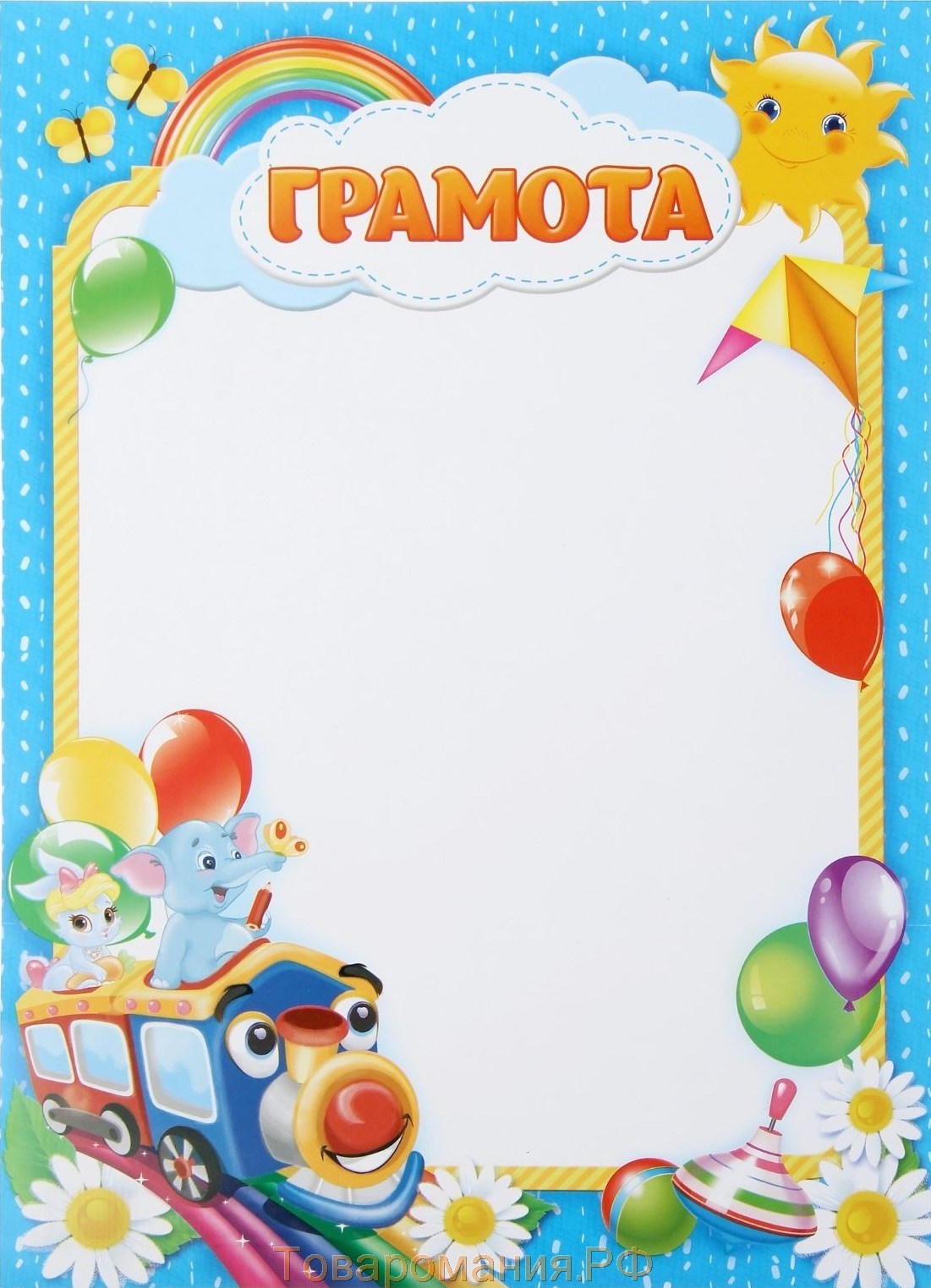 Муниципальное автономное дошкольное образовательное учреждение № 18 «Мишутка»города Дубны Московской областиНАГРАЖДАЕТСЯКОЗЛОВА ВАСИЛИСАвоспитанница старшей группы Б,
воспитатель Шевцова Е.В.за 3 место в конкурсе чтецов  «Страна детства»                 Заведующий ДОУ                  З.А. Лешукова                                                           Приказ от 01.12.2017 № 69